АППЛИКАЦИЯ «ЁЖИК»  
Поделка из бумажных полосокДети дошкольного возраста в познании мира вокруг опираются не только на эмоциональное восприятие, но и на свой практический опыт, в частности на творческую активность. Поэтому взрослым важно обеспечить ребёнка увлекательными видами изодеятельности, которые бы расширили его представления о цвете, форме, пропорции, дали навыки моделирования. Всё это может быть реализовано через занятия аппликацией.Цели уроков по аппликации:способствует развитию мелкой моторики;развивает способность ориентироваться в пространстве;воспитывает аккуратность.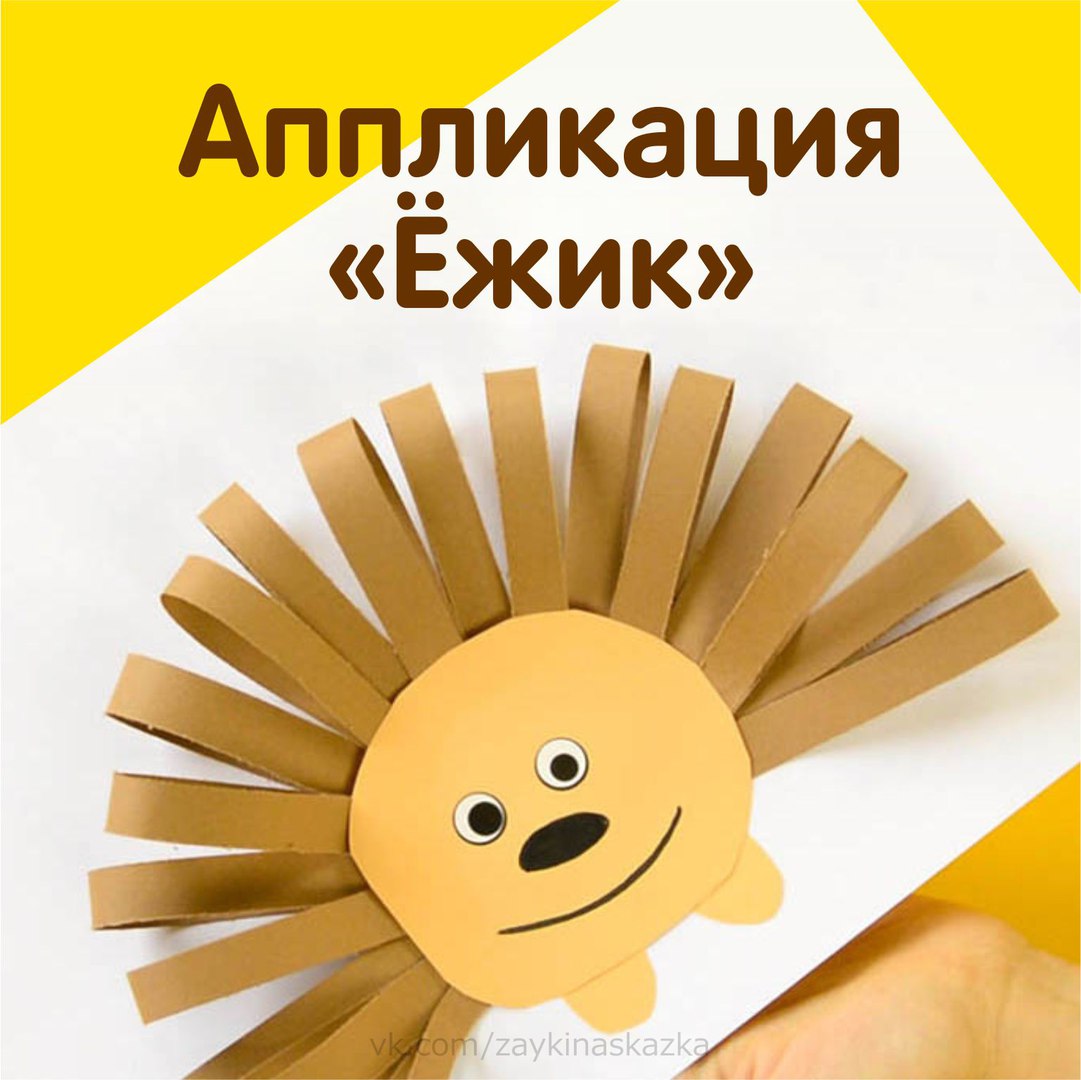 Хитрый ёжик-чудачок 
Сшил колючий пиджачок: 
Сто булавок на груди, 
Сто иголок позадиНам понадобится:цветная бумага;белая бумага;клей;ножницы;маркер.Как сделать ежика из бумаги:Готово!При желании в такой же технике можно сделать львенка и других животных. Подготовлено с использованием:https://vk.com/zaykinaskazkaИз цветной бумаги вырезаем тонкие полоски. Это будут колючки для нашего ежика.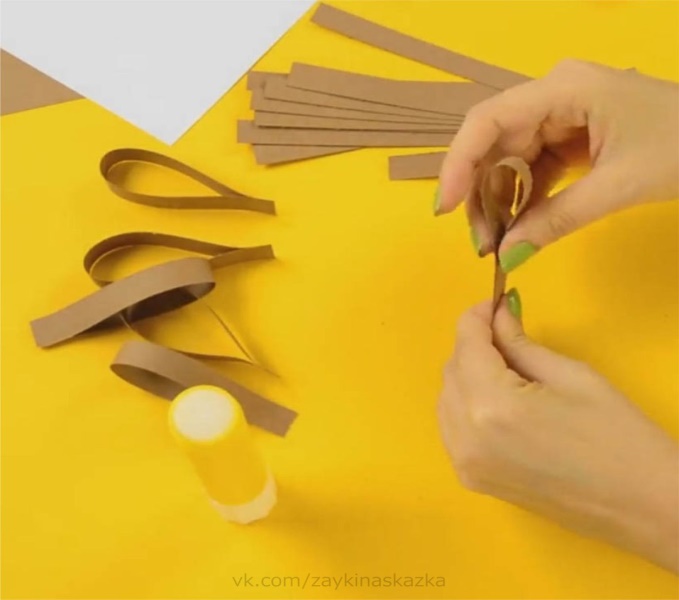 Теперь по прочерченной линии наносим клей и прикрепляем бумажные ленточки. Должно быть похоже на солнышко.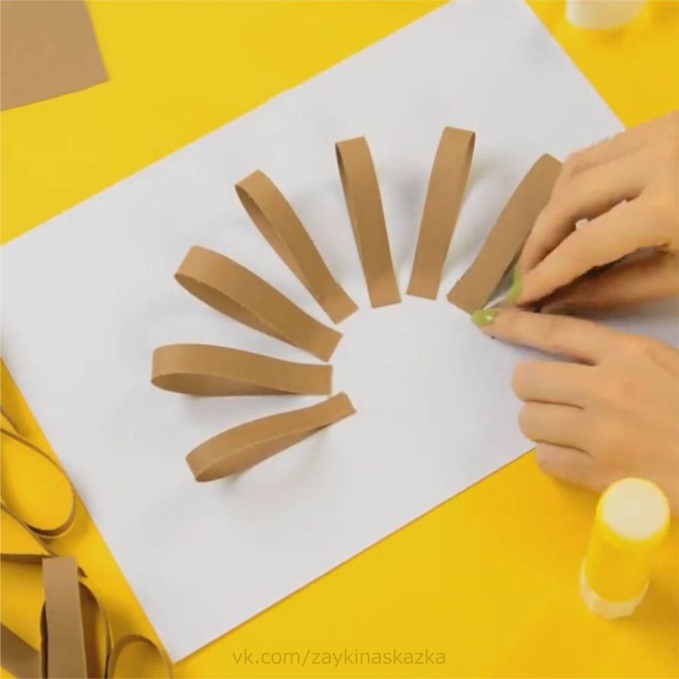 Снова по этой же линии наносим клей и прикрепляем другой конец бумажных полосок. Ленточки складываются петельками.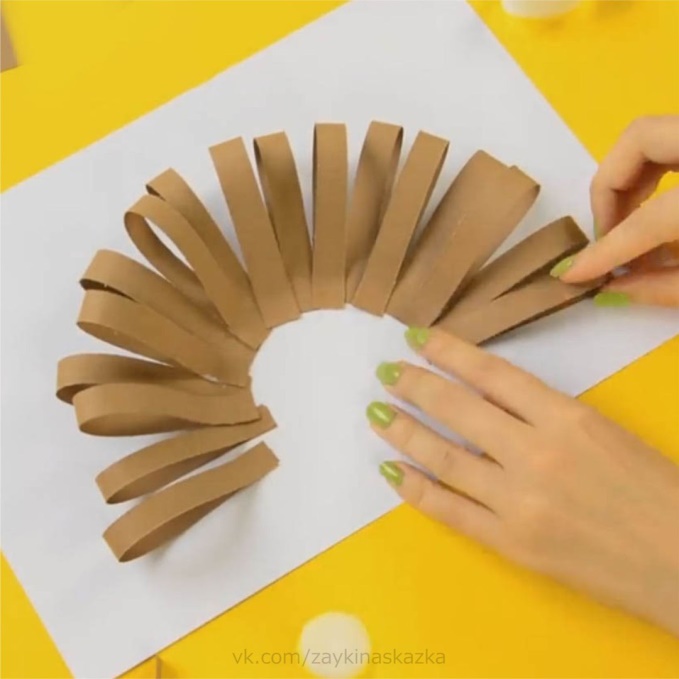 Из бумаги вырезаем круглую мордочку и прикрепляем. Все места склеивания должны спрятаться.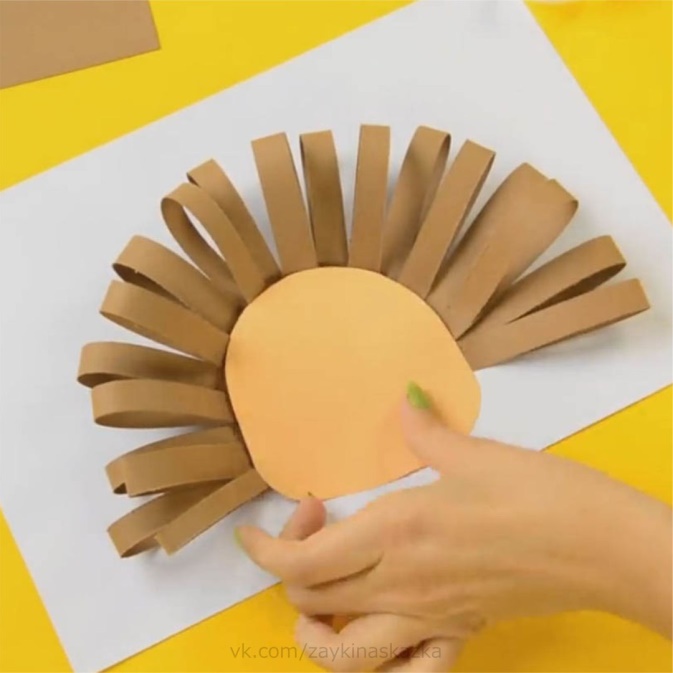 Теперь вырезаем ножки и приклеиваем их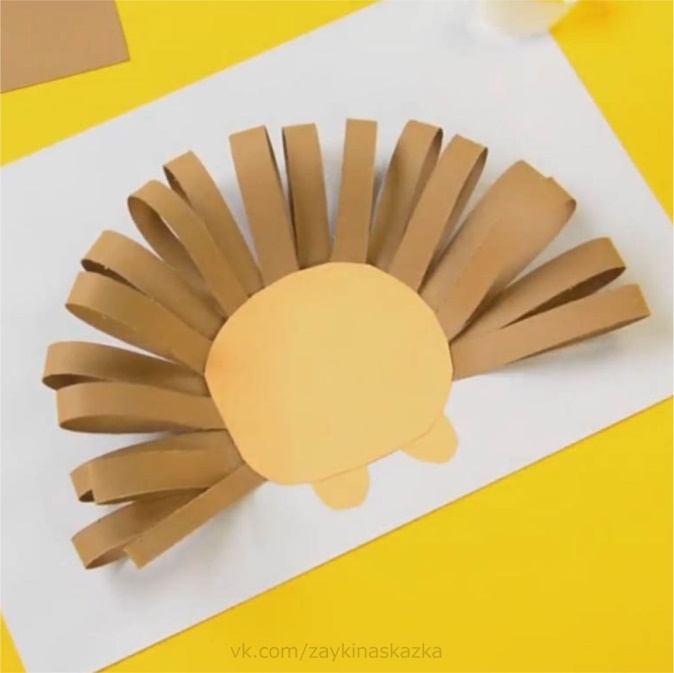 Рисуем мордочку при помощи маркера. 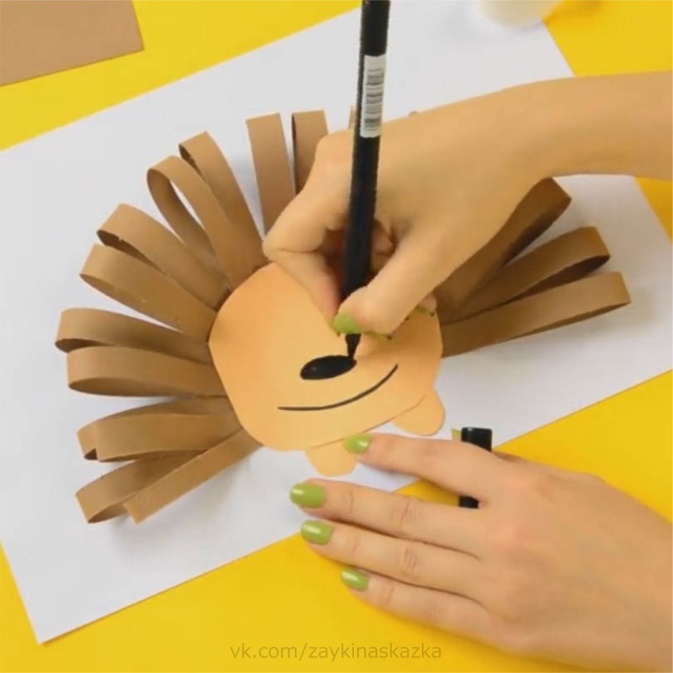 Затем из белой бумаги вырезаем глазки и приклеиваем. Не забудьте дорисовать зрачки с помощью фломастера.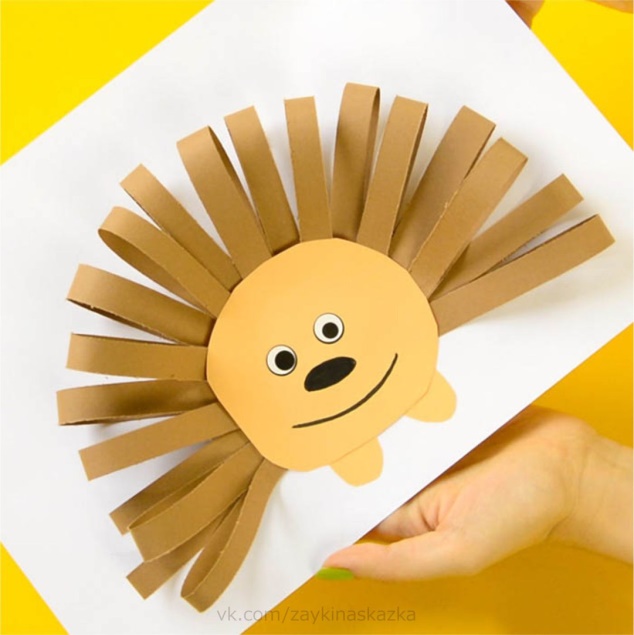 